1.0 AMAÇHastanedeki akılcı ilaç kullanımına yönelik uygulamaların belirlenmesi.2.0 KAPSAMHastalara verilecek ilaç tedavilerinin uygunluğunu, bunun kontrolü için kurulan Akılcı İlaç Kullanımı sorumlu ekibinin görevlerini kapsamaktadır.4.0 SORUMLULARBaşhekim, Başhekim Yardımcısı, İlaç yönetim ekibi.5.0 TANIMLARAkılcı İlaç Kullanımı (Rasyonel Farmakoterapi): Hastaların klinik ihtiyaçlarına uygun, bireysel özelliklerini karşılar dozda, gerekli zaman süresince kendileri ve içinde yaşadıkları toplumun ödeyebileceği maliyette ilaç kullanımıdır.Akılcı İlaç Kullanımı, bir hastalığın önlenmesi, kontrol altına alınması veya tedavi edilmesi için bir ilacın kullanılmadan öncemutlaka 5 yönden doğru olduğundan emin olmaktır.Doğru ilaç,Doğru kişi için,Doğru miktarda,Doğru zamanda,Doğru şekilde (yutma, çiğneme gibi).6.0 FAALİYET AKIŞIİlaç Yönetim Ekibi Sorumlulukları:Hastanemiz için akılcı ilaç kullanımı ile ilgili politikaları belirlemek.Akılcı ilaç kullanımı ile ilgili hastane içinde çalışmalar planlamak ve uygulamak.Hekim ve Personele bu konuda eğitim planlamak ve uygulamak.Yatan hastalara konu ile ilgili eğitim verilmesini sağlamaktır.Hekimlerin Sorumlulukları:Hastaya doğru tanının konulması ( Hekim tarafından hastanın sorunu tanımlanmalı, en iyi şekilde anamnez alınmalı ve tedavi amaçları belirlenmelidir. İlacın hasta için etkinliği, güvenliği uygunluğu ve maliyeti gibi.),Tedavi amaçlarının belirlenmesi,Değişik seçenekler içerisinden etkinliği kanıtlanmış güvenilir tedavinin seçilmesi,Uygun bir reçete yazılması,Hastaya açık bilgiler ve talimatlar vererek tedaviye başlanması,Hastaya tanısı dışında ilaç uygulaması yapılacaksa nedeninin açıklanması,Hastanın tedaviye uyumunu arttırmak için tedavi basitleştirilmeli, hastaya uygun formlar verilmeli.Tedavinin sonuçlarının izlenmesi ve değerlendirilmesinden sorumludur.Hemşirelerin Sorumlulukları:Hekim tarafından verilen ilaç tedavilerinde, verilen ilaçların uygulanması ve hastaların takibinin yapılması,Tedavi süresince hekimle iletişim halinde olunması,Güvenli ilaç kullanımı konusunda hastaların yatış süresince bilgilendirilmesi,Hastanın kullandığı diğer ilaçlar ve alışkanlıkların sorgulanması,Hasta ile yakınına ilaç ve kullanımı hakkında yeterli ve anlaşılır bilgiler verilmesi, hasta yakınının da ilaç kullanımını denetlemesinin sağlanması,Hastaların yatarak tedavisinde hastaya hekim tarafından uygulanacak ilaç tedavisi hakkında bilgi verilmesi ve bu bilginin hemşiresi tarafından pekiştirilmesi,Hemşireler tarafından yapılan tedavi takiplerinde Sözel order Talimatı Sözel ve Telefonla İstem Formu, İlaç YönetimProsedürü’ne göre hareket edilir.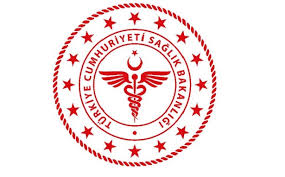                SAVUR PROF. DR. AZİZ SANCAR İLÇE DEVLET HASTANESİ                                AKILCI İLAÇ KULLANIM TALİMATI                    SAVUR PROF. DR. AZİZ SANCAR İLÇE DEVLET HASTANESİ                                AKILCI İLAÇ KULLANIM TALİMATI                    SAVUR PROF. DR. AZİZ SANCAR İLÇE DEVLET HASTANESİ                                AKILCI İLAÇ KULLANIM TALİMATI                    SAVUR PROF. DR. AZİZ SANCAR İLÇE DEVLET HASTANESİ                                AKILCI İLAÇ KULLANIM TALİMATI                    SAVUR PROF. DR. AZİZ SANCAR İLÇE DEVLET HASTANESİ                                AKILCI İLAÇ KULLANIM TALİMATI                    SAVUR PROF. DR. AZİZ SANCAR İLÇE DEVLET HASTANESİ                                AKILCI İLAÇ KULLANIM TALİMATI                    SAVUR PROF. DR. AZİZ SANCAR İLÇE DEVLET HASTANESİ                                AKILCI İLAÇ KULLANIM TALİMATI                    SAVUR PROF. DR. AZİZ SANCAR İLÇE DEVLET HASTANESİ                                AKILCI İLAÇ KULLANIM TALİMATI      KODUİY.TL.31 YAYIN TARİHİ01.07.2018REVİZYON TARİHİ 05.01.2022REVİZYON NO01SAYFA SAYISI 02HAZIRLAYANKONTROL EDENONAYLAYANKalite Yönetim Direktörüİdari ve Mali İşler MüdürV.BaşhekimTürkan GELENVeysel ŞAŞMAZOğuz ÇELİK